МКУ «Централизованная библиотечная система»Центральная городская библиотека  им. Ю.Н. ЛибединскогоОтдел библиографической работы «Азбука права»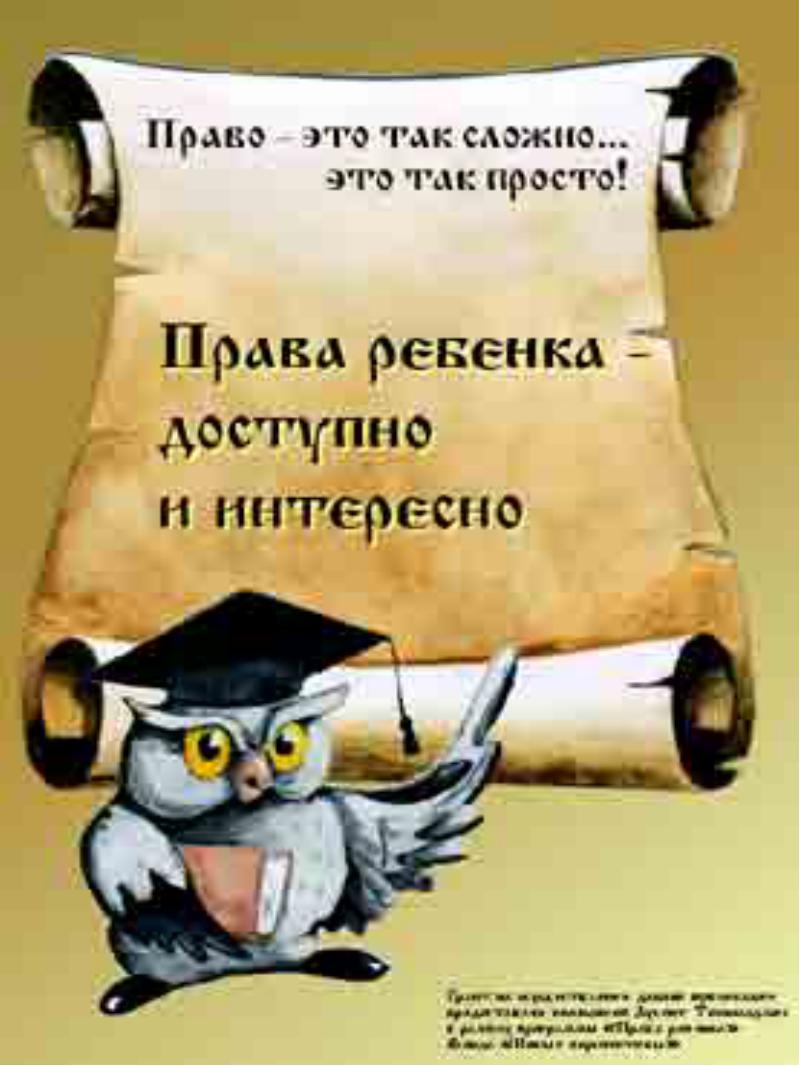 Программа правовому просвещениюМиасс, 2017г.Путь к правовому государству начинается с повышения правовой культуры всего общества в целом и каждого его члена в отдельности. В настоящее время, в связи с переменами в обществе и бурным ростом законодательного потока, отмечается повышенный интерес населения к своим правам. В связи с этим одним из приоритетных направлений деятельности общедоступных библиотек является обеспечение доступа граждан к достоверной, полной и оперативной правовой информации. Библиотеки как активные посредники в информационном взаимодействии власти и населения выполняют особую социальную миссию.Цель Программы «Азбука права»: формирование правового сознания, правой культуры пользователей, активной гражданской позиции подростков.Задачи Программы:•	формирование правовой грамотности подрастающего поколения;•	воспитание правосознания подростков: уважение к правам и свободам личности, чувства собственного достоинства и справедливости;•	формирование правовой компетентности гражданина, вырабатывание  навыков  законопослушного поведения;•	формирование положительного эмоционального отношения к правовым явлениям молодежи.Программа «Азбука права»   – это  реализация конституционного права граждан на информацию, формирование условий для качественного и оперативного обеспечения правовой информацией заинтересованных лиц, формирования правовой культуры пользователей.Деятельность программы  направлена на воспитание гражданина, любящего свою Родину, трудолюбивого, знающего свои права и обязанности, умеющего правильно оценивать свои поступки и поведение других людей. И особенно важно воспитать у гражданина умение анализировать и оценивать экономическую, политическую, социальную ситуацию в обществе.Основное содержание работы по правовому просвещению пользователей включает:Формирование фондов документами соответствующей тематики.Проведение мероприятий по повышению правовой культуры пользователей.Создание издательской продукции в помощь  повышению правовой культуры пользователей.Массовые мероприятияВ течение года: консультации и обслуживание пользователей  в программе «КонсультантПлюс»;пополнение  стенда «Информация для вас» документами правовой тематики;пополнение  на сайте «Библиотеки Миасса» рубрики «Ваши права» тематическими статьями.Издательская деятельностьСрок реализации Программы 2017 год.Ожидаемые и конечные результаты:- увеличение числа  пользователей в ЦГБ и библиотеках - филиалах;- повышение спроса на правовую литературу и увеличение книговыдачи.№ДатаНазваниеФормаАудито-рияОтветственный1.янв.«Они просят защиты»Эко-информация6+ф. №52.янв. «Главные правила нашей жизни»Правовая игра6+ф. №123.янв.«Главные ценности нашей жизни» Час информации6+ф. №134.февр. «Примерно веди себя в школе и дома»Правовой диалог6+ф. №125.февр.«У вас есть право»Час информации18+ф. №126.февр.«Правила вокруг нас»Час информации 6+ф. №137.март«Твоя уличная компания. Как попадают в преступную группу?»встреча с участковым12+, 14+ф.№48.март«Можно - нельзя. Как поступить?»Беседа 10+ф. №69.мартПрава ребёнка «Равенства прав людей от рождения»Урок права12+ф. №1210.март«Литературные герои имеют право…»Игра-викторина6+ф. №1911.апрель«Твоя безопасность»     Час информации +Видеолекторий12+.ф.№812.апрель«Подросткам о трудовом праве»Правовой диалог12+ф. №1213.июнь«Я – ребёнок, я - человек»(к Международному дню защиты детей)Беседа-рассуждение о правах детей + викторина6+ЦГБ14.июнь«Защитим наших детей!»Обзор – презентация 12+ЦГБ15.июнь«Чудеса природы»(Ко Всемирному дню охраны окружающей среды)Эколитературная игра-ассоциация6+ЦГБ16.июнь«Вслушайся в имя - Россия!»(ко Дню России)Познавательно-игровая программа12+ЦГБ17.июнь«У тебя есть право на защиту» (Международный День защиты детей)Обзор-рекомендация6+,12+, 14+ф.№418.июнь«Тебе о праве и право о тебе»Урок права6+ф. №519.июль«Правила личной безопасности»  Урок о правилах общения6+ф.№420.июнь«По страницам Красной книги»Урок права6+ф. №621.июнь«Ты в праве жизнь свою спасти»Информ-урок 13+ф. №622.июнь«Права птенцов» (Конвенция о правах ребенка)Игровая познавательная беседа6+ф. №1123.июнь«Подросток и закон» Урок права12+ф. №1324.июнь«День защиты детей»Урок мира и добра6+ф. №2425.авг.«Государственные символы державы»Эл. викторина6+ЦГБ26.авг.«Три символа на фоне истории»Обзор - презентация6+ЦГБ27.сент. «Преступления и правонарушения»Правовой диалог12+ф. №1228.сент.«Мои первые документы: паспорт»Урок – информация14+ф.№1829.сент.«Мы живём среди людей»(человек в мире правил)Диалог-беседа6+ф. №1930.сент.«Дорога диктует правила»Игровое занятие6+ф. №2331.окт.«Социальная защита день за днем» (к Международному дню пожилых людей)День информации18+ЦГБ32.окт.Всемирный день защиты животныхДетский экологический семинар6+, 12+ЦДБ33.окт.«Ребенок и закон»Круглый стол18+ф. №234.окт.Хочу знать  свои права и обязанностиПравовой час6+, 12+ф. №9 35.окт.«Права детей: Конвенция о правах детей»Урок - презентация8+ф.№1836.окт.«Путешествие по стране «Права человека» (твои права и обязанности)Познавательная игра6+ф. №1937.окт.«Правила поведения в природе»видео лекторий6+ф. №2038.окт.«Правила личной безопасности»»урок безопасности6+Ф. 2039.окт.«Я имею право…»Урок права12+ф. №2140.нояб.«День народного единства: история праздника»Утренник 6+ЦГБ41.нояб.«Дружный народ – крепкая держава!»Брейн-ринг12+ЦГБ42.нояб.«Единство народов – залог процветания»День информации18+ЦГБ43.нояб.«Мир твоих прав»(ко Дню принятия Конвенции о правах детей)Правовой урок6+ЦГБ44.нояб.«Ребенок и его права»(Всемирный день прав ребенка)Правовой урок 6+ф. №145.нояб.«Экологическая азбука» Правовой час12+ф. №146.нояб.«Правила вокруг нас»Правовая неотложка6+ф. №247.нояб.«Права детей» Правовой урок6+ф.№348.нояб.«Конвенция «О правах ребенка» час права6+, 12+ф.№449.нояб.«Право и свобода» (Конвенция по правам ребенка)игровая викторина6+ф. №650.нояб.«Уроки красной шапочки» основы безопасности ребенкаЧас правовой информации6+ф. №1051.нояб.«Права детей» Урок права6+ф.№1052.нояб.«Азбука права»:1.Могу, хочу, имею…2.Должен, надо, отвечаю…Урок права6+ф. №1153.нояб.«Конвенция «О правах ребенка»Урок права12+ф.№1454.нояб.«Мои первые документы»Познавательный час12+ф.№1555.нояб.«Детство под защитой»(День защиты прав ребенка)Урок права6+ф. №1656.нояб.«Чем я богат» (главные ценности в нашей жизни)Час общения 6+ф. №1957.нояб. Всемирный день прав ребенка «Я - ребенок. Я – человек»урок права6+ф. №2058.нояб.«Ответственность подростка перед законом»Встреча с работником правоохранительных органов12+ф. №2059.нояб.Городская акция «Защита»«Что делать, если…»Выставка, коллективная игра6+ф. №2160.нояб. «Уголовная и административная ответственность несовершеннолетних» Урок права(совместно с ИДН)12+ф. №2161.нояб.«Право и свобода» (Конвенция по правам ребенка)игровая викторина6+ф. №2262.дек.«Я – гражданин России!»(ко Дню Конституции)Познавательно-игровая программа6+ЦГБ63.дек.«Милосердие: право и обязанность»День информации18+ЦГБ64.дек.«Главный закон страны»(ко Дню Конституции)День информации18+ЦГБ65.дек.«Праздник закона»Урок права12+ЦДБ66.дек.«Право есть у вас такое!»Урок права6+ЦДБ67.дек.«Я - гражданин России!»(ко дню Конституции)Урок права 12+ф. №168.дек.«Символы Российской государственности»Обзор - рекомендация6+ф. №169.дек.«Основной закон страны»Урок права6+ф. №270.дек. «Свои права хочу я знать!»Правовой час12+ф. №371.дек.«Главный закон страны» Правовой урок14+ф.№472.дек.«Главный закон страны»Урок права12+ф. №573.дек.«Азбука права. Что такое закон и для чего он нужен?» Викторина-беседа10+ф. №674.дек.«Конституция – главная книга страны»Информационный час12+ф. №775.дек.«Твои права от А до Я»Урок права12+ф. №776.дек.Права инвалидов и ветеранов в вопросах и ответахИнформационный час18+ф. №777.дек. «Твои права и обязанности» Информационный час 12+ф.№878.дек.12 декабря – День конституцииУрок права12+ф. №979.дек.«Мы и закон» Урок права 12+ф. №1080.дек.«День Конституции»Сказочная викторина презентация12+ф. №1181.дек.«Главный закон страны»Тематический  час12+ф. №1282.дек.«Конфликт и выход из него»Урок права6+ф. №1283.дек.«Азбука права» для младших школьниковСказочная викторина, презентация6+ф. №1384.дек.«Основной закон страны»Информационный урок12+ф.№1485.дек.«Главный закон нашей жизни»                         Урок права12+ф.№1586.дек.«Основной закон страны»Урок права12+ф. №1687.дек.«Конституция - основной закон страны»Урок права12+ф.№1788.дек. «Главный закон нашей страны»Час информации12 +ф. №2089.дек. «Главный закон страны»Урок права12+ф. №2190.дек.«Правила личной безопасности»Познавательная беседа - игра6+ф. №2191.дек.«Азбука права. Что такое закон и для чего он нужен?» Викторина-беседа10+ф. №2292.дек.«Основной закон нашей жизни»Урок права12+ф. №2393.дек.«Дружи с законом. Права ребенка»Встреча с работником полиции6+ф. №24№Дата Название Форма Аудитория Ответственный 1.февраль«Безопасный Интернет»Реком. список безопасных Интернет-порталов для детей6+ф.№42.февраль«Главные угрозы в сети»Буклет 10+ф. №63.август«Символика России: флаг, гимн, герб»Буклет 10+ОБР4.сентябрь«Права ребенка в школе»буклет10+ОБР5.сентябрь«Охранные территории Южного Урала»Памятка12+ЦДБ6.сентябрь «Защити себя сам»(действия при теракте)Информ-закладка12+ф.№167.октябрь«Ребенок в школе: как защитить его права»Буклет 18+ф.№218.ноябрь«Права ребенка: Конвенция»Буклет 12+ОБР9.ноябрь«День народного единства: история праздника»Буклет 6+ЦГБ10.ноябрь«Мы рождены быть разными»Буклет14+ф. №211.ноябрь«Семья: права и обязанности детей и родителей»Буклет12+ф.№1412.декабрь «Органы власти: Президент и правительство»Буклет 12+ОБР